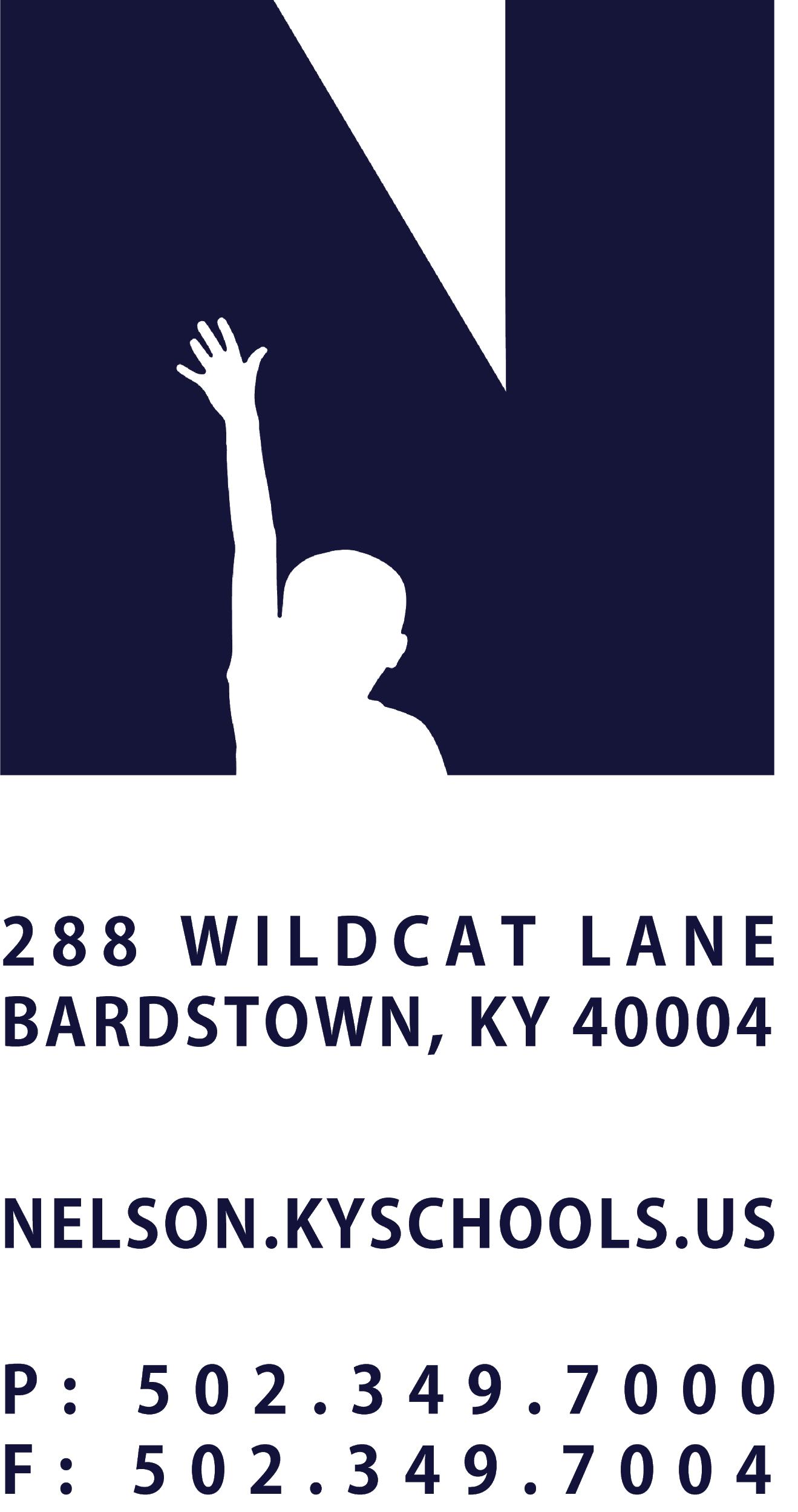 JOB TITLESUBSTITUTE BUS DRIVERREPORTS TOTRANSPORTATION DIRECTORSALARY SCHEDULE/GRADETRANSPORTATION SERVICESCONTRACTED DAYS AND/OR HOURSAS NEEDEDEXEMPT STATUSNON-EXEMPTJOB CLASS CODE8941POSITION CLASSIFICATIONSUBSTITUTEDATE APPROVEDQUALIFICATIONSAny combination equivalent to: high school diploma, G.E.D. Certificate or demonstrated progress toward obtaining a G.E.D. as required by Kentucky law.One year experience in the operation of a motor vehicle. Valid Kentucky Commercial Class B driver's license, including passenger endorsement; School Bus Certificate. Must pass driving record check.POSITION SUMMARYOperate a school bus over designated routes, picking up and discharging students, in accordance with time schedules in the absence of full-time staff; Provide safe and efficient transportation for District students to and from school, special events, and field trips in the absence of full-time staff.    DISTRICT AND SCHOOL PRIORITY ALIGNMENTAlign actions with district and school values and core priorities. Evaluated based on the efficacy of aligned actions. PERFORMANCE RESPONSIBILITIESDrive a school bus in accordance with regulations and laws related to pupil transportation in the State of Kentucky followingspecified schedules; transporting students to and from school, special events, and field trips.Pick up and discharge students, under varying weather conditions, at established bus stops. Perform daily inspections and operator maintenance of vehicle; assist in the loading and unloading of special needs students as necessary.Report incidents which affect the safety of students.Perform routine maintenance to ensure safe operating conditions through prescribed daily vehicle inspections including cleaning windows, mirrors and bus interior; check and maintain fuel, oil and water levels; check brakes, brake lights and doors; report mechanical defects and malfunctions to appropriate personnel.Maintain order and discipline among students on bus adhering to Nelson County Schools district policies and procedures. Maintain contact with school officials, parents and the public; interact with parents regarding questions, concerns and disputes.Perform emergency bus evacuation drills as required by Kentucky Administration Regulations.Transport special needs children to and from designated locations; lift and secure wheelchairs; assist in the loading and unloading of special needs children as necessary.Observe applicable local, state and federal policies, procedures and guidelines.Clean exterior and interior of bus including picking up debris, sweeping and mopping floor, wiping upholstery and cleaning windows, headlights and taillights.Maintain records concerning vehicle maintenance, miles driven, number of children transported and other related matters; prepare student conduct, incident and accident reports.Attend safety and preventive emergency meetings when required.Utilize two-way radio for bus to bus and bus to base communication.Perform first aid according to established guidelines and procedures.Use modern technology for communication and verification of documents.  Demonstrate a commitment to professional growth.Demonstrate punctuality and regular attendance. Maintain appropriate professional appearance.Adhere to the appropriate code of ethics.Perform other duties as assigned by Superintendent or designee.KNOWLEDGE AND ABILITIESSafe driving practices.Provisions of the State Motor Vehicle code and Kentucky Administration Regulations applicable to the operation of vehicles transporting students.First aid practices.Interpersonal skills using tact, patience and courtesy.Ability to read and comprehend bus routes and schedules. General knowledge of the geographical area.Requires the ability to communicate effectively using speech, vision and hearing. Basic computer skills.PHYSICAL DEMANDSWork is performed while standing, sitting and/or walking.  Requires the ability to enter and exit the bus through all emergency exits.Requires the use of hands for simple grasping and fine manipulations.  Requires bending, squatting, crawling, climbing, reaching. Requires the ability to lift, carry, push or pull medium weights, up to 50 pounds.  Requires activities involving being around moving machinery, exposure to marked changes in temperature and humidity, and exposure to dust, fumes and gases.Must pass CDL Physical.